YEAR 10SOCIAL SCIENCEHOME LEARNING KITWEEK 2LESSON 24Strand: Time Continuity and ChangeSub Strand: Sir Author GordonLearning Outcome: Identify and Appreciate the work carried out by Sir Author GordonSir Arthur Gordon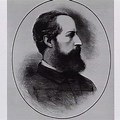 .He arrived in Fiji in June, 1875.He came to Fiji to be the new/first governor.He was a strong champion/supporter of native rights.He was the first person to set up a permanent colonial governmentSituation in FijiWhen Sir Arthur Gordon arrived, he found out that the Fijians and Europeans were in poor spirit.Epidemic of measles had killed approximately ¼ of the whole population. Why Fijians and Europeans were in poor spirit?Because many tribes thought that the diseases were introduced by the Europeans in order to destroy them that is why there was ill feeling amongst the tribes.Problems faced by Sir Author GordonGovernor Gordon’s Two Main Views on Native Policy1. Fijians (now known as I-taukei) should be treated according to their ancient traditions and customs.2. Fijians (now known as I-taukei) should be encouraged to take part in their own government.Activities1. State the year Sir Author Gordon arrived in Fiji?2. State two problems faced by Sir Arthur Gordon.LESSON 25Strand: Time Continuity and ChangeSub Strand: Fijian Administration After Cession (1876) Learning Outcome: Identify the purpose of the Administration Native Affairs Ordinance on 1876The following work was carried out under this body;District and Provinces had Councils The Council of Chiefs represented the whole colony.Official AppointedVillage – Turag-ni-koroDistrict – BuliProvince – RokoSet Up```ACTIVITIES1. Who established the 1876 Native Affairs Ordinance?2. Who looks after the following: (I) Province    (ii) District     (iii) Village     LESSON 26STRAND: SOCIAL ORGANISATION AND PROCESSSUB-STRAND: INDENTURE SYSTEMLEARNING OUTCOME: Appreciate the work carried out by indentured labourersINDENTURE SYSTEMINDENTURED LABOURERS IN FIJIGovernor Gordon faced the problem of shortage of labourers and imported Indian labourers to come and work in Fiji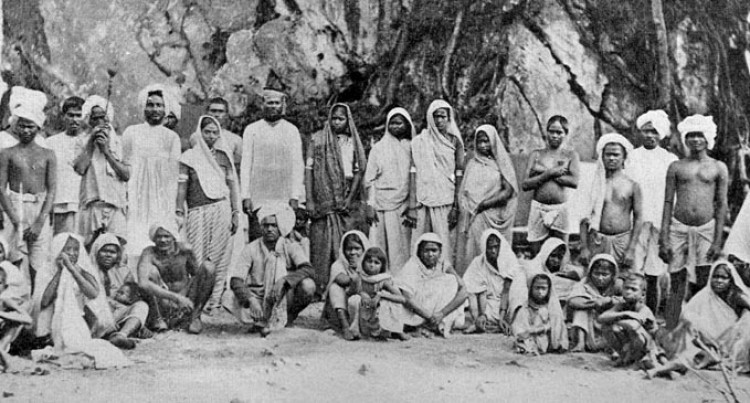                                                      Source: http://girmitiya.girmit.org/new/index.php/dt_galleryTERMS OF THE INDENTURE SYSTEMThe Indians had to sign a contract from 5 years to work in FijiAfter 5 years they were free to return to India at their own expense.If they wanted to stay for another 5 years then the government would pay for their return fare RECRUITMENTMany Indians signed up signed up the contract for this reasons:1. They thought Fiji was in India.2. They wanted to escape poverty, the law and family problems.3. Others were kidnapped and fooled to sign the contract (60,500 signed up the contract)       4. May 14th, 1879,498 Indians boarded the ship, Leonidas. About 17 died on the ship due to diseases.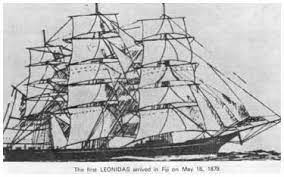 Source: http://girmitiya.girmit.org/new/index.php/dt_galleryThe system in practiceOnce in Fiji the Indians lived in barracksPROBLEMS FACED BY INDIANSAll eating, sleeping and cooking was done in one roomThere was no privacy and rooms were overcrowdedHigh crime rateRumors, accusations, jealousy and fighting was commonThe children were not educatedLack of medical care led to high death rateThe pressure of life resulted in suicideCLASS ACTIVITY1. Define the term indenture system2. List down two reasons why most Indians accepted the offer to come to Fiji.3. Identify the person that brought Indians from India.LESSON 27STRAND: SOCIAL ORGANISATION AND PROCESSSUB-STRAND: INDENTURE SYSTEMLEARNING OUTCOME: Identify how work was carried out during the systemTASK SYSTEMWas where certain task was assigned to the workers before nightfall? Failure to complete the task meant no wages for the day’s work.EFFECTS OF THE INDENTURE SYSTEM1. BREAKDOWN OF THE TASK SYSTEMPeople mixed around with each other and worked together in farms. Inter-marriages (marriage with other cast members led to the breakdown of the system)2. PROSPERITYTHE Indians labourers were given regular wages and food and shelter. Many farmers became prosperous and used their money to invest in Fiji.THE END OF INDENTURE SYSTEMIn 1912 a missionary J. S. Burton wrote a book outlining the abuses of Indenture system and made a plea for better treatment1915,C.F. Andrews and W.W. Pearson were sent to Fiji to investigate the situation. In their report they wrote about the SOCIAL EVILS OF THE SYSTEM which made the Indian government to stop all recruitments by 19161920-all indenture contracts were cancelledCLASS ACTIVITY1. Explain the task system2. Name the two officers sent to investigate Fiji’s situation regarding the indenture system.3. Identify one effect of the system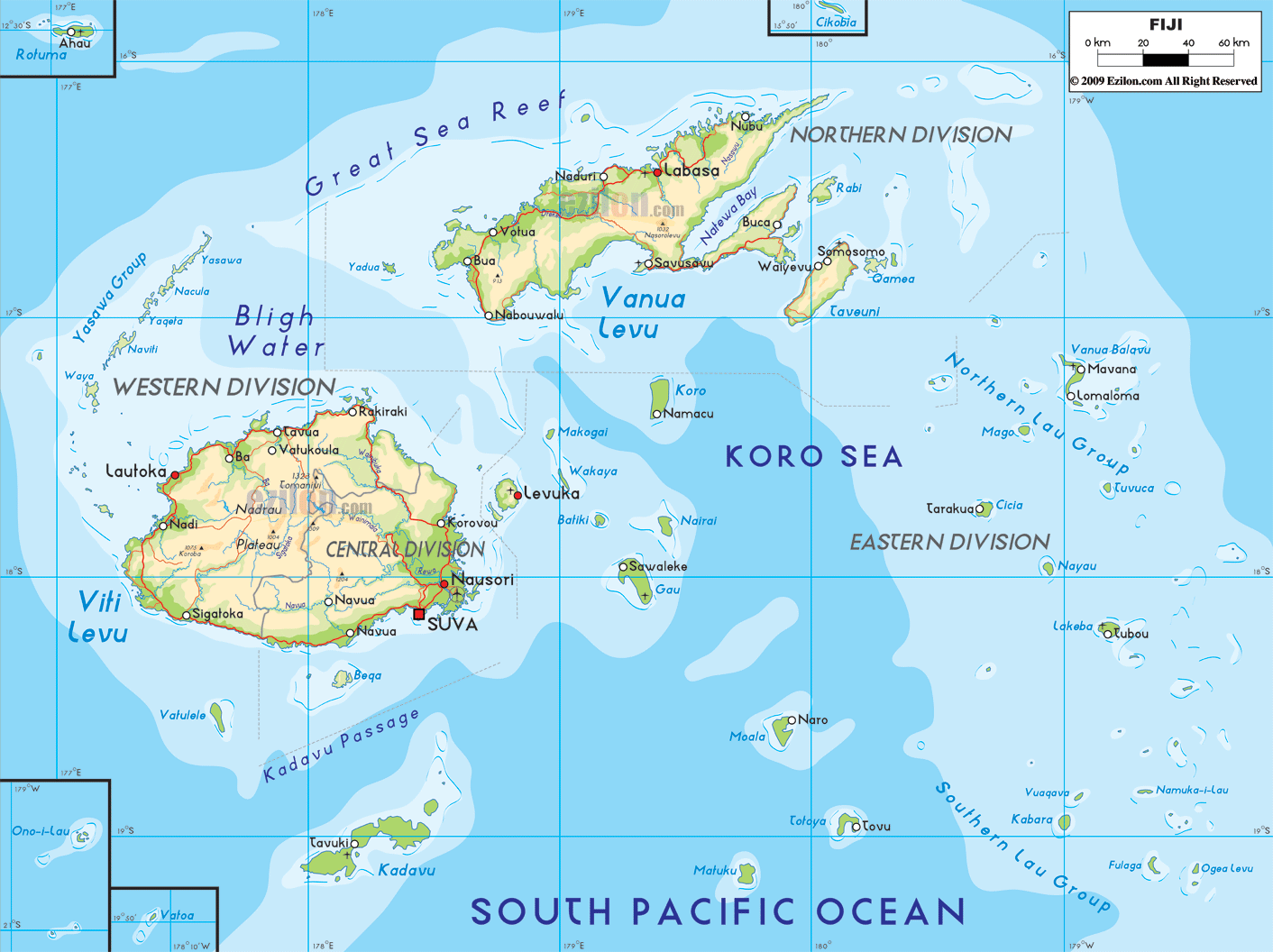 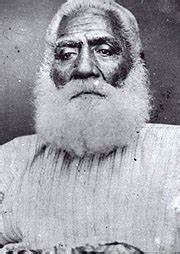 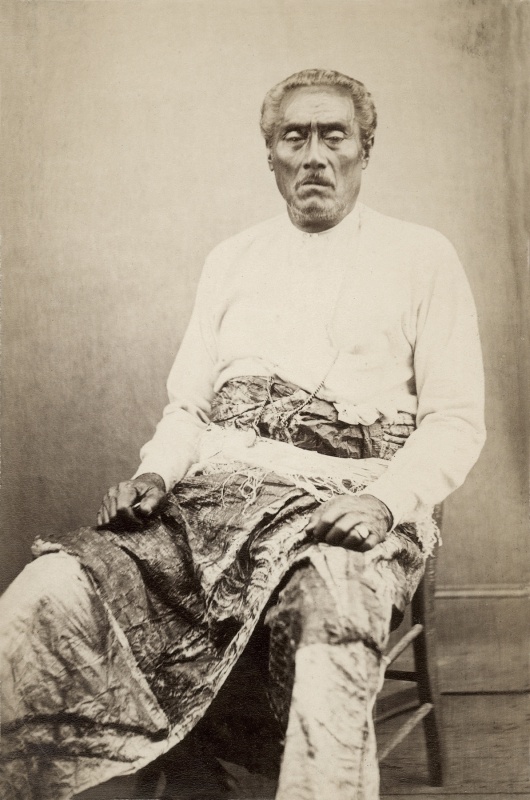 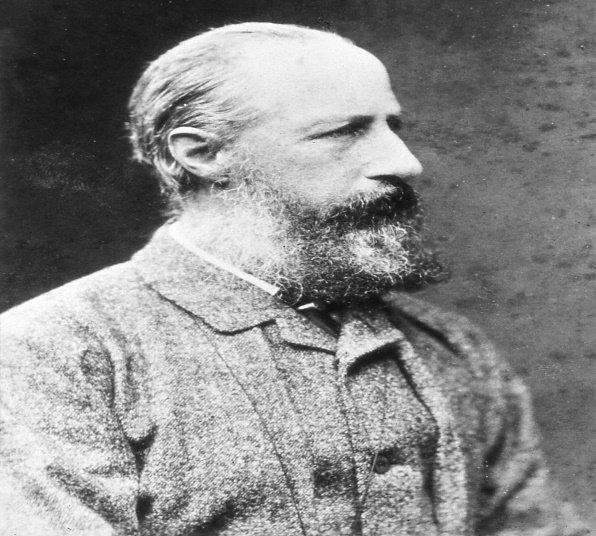 NAME LEVELS/IDProblemsSolutionsThe uprising of mountain people in Sigatoka Valley.They had attacked Christian Fijian villagers, murdering and eating inhabitantsGordon maintains and controlled themGordon successfully defeated and punished several leaders  Issue of LandThere were problems in ownership of land and land that were unfairly bought.A Land Claims Commission was set up in 1875 to examine claims.Purpose – to investigate that all the land was fairly bought and sold.Europeans were required to prove that the land that was bought by them was fairly bought.All land became Crown Land (owned by the state or government) unless occupied by a chief or tribe.“Gordon believed that if you separate them from their land, the race will die out”.Tax ProblemPeople were against the old poll tax set by Cakobau.It was replaced by a new form of tax.Roko collected produce from the people and sold it to pay the government the amount of tax due.The balance was returned to the people.Labour ProblemAfter cession, labour traffic was stopped which led to labour shortage.Sir Author Gordon decided to bring Labourers from other countriesWhen sugarcane planting started, Labourers were bought from India under the Indentured labour System.